Scoutec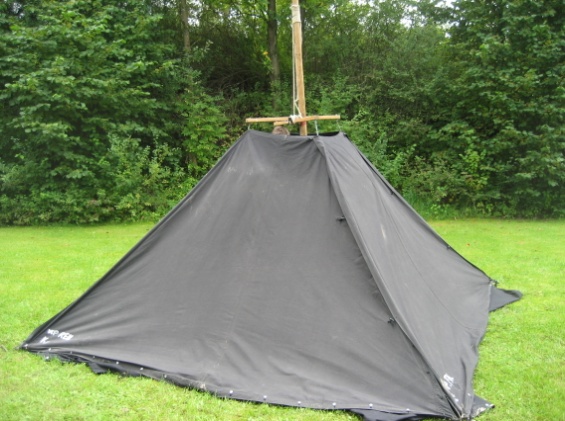 ZeltbauZeltbauKurzbeschreibung:	Kurzbeschreibung:	Hier soll den Teilnehmern grundlegendes über unsere Zelte vermittelt werden. Je nach Wissensstand wird nach der theoretischen Erklärung eine Kohte mit oder ohne Hindernisse aufgestellt. Hindernisse können beispielsweise verbundene Augen oder eine Redeverbot sein.Hier soll den Teilnehmern grundlegendes über unsere Zelte vermittelt werden. Je nach Wissensstand wird nach der theoretischen Erklärung eine Kohte mit oder ohne Hindernisse aufgestellt. Hindernisse können beispielsweise verbundene Augen oder eine Redeverbot sein.Benötigte Materialien:- 8 Heringe- 4 Kohtenplanen- 1 Kohtenkreuz- 2 Seile- 1 Beil- 1 Stempel- 1 Rolle PanzertapeAblauf:Begrüßung & EinführungErklärung des AufbausPraktischer AufbauNachbesprechung & AbbauKulanzzeit für UnerwartetesGesamtBenötigte Zeit:5 min5 min20 min10 min5 min45 Minuten